路德會西門英才中學中二級  中國語文科單元七  立論與論證 (生活態度)                 〈為學一首示子姪〉導學案               學生版     姓名：____________________(      )                           班別：__________   觀看下列視頻，然後完成練習。 一. 課前預習(自學) 1  請先仔細閱讀頁7.5，然後完成以下練習： 1.1 作者姓名：_______________  1.2 閱讀視頻及課本頁7.5的作者介紹，你認為作者有怎樣的品格？___________________________________________________________________________	 1.3 閱讀課本頁7.5的題解，回答以下問題：
  		「為學」即_____；「一首」即_____；「示」即___________；子姪原是對____________的專稱，
         這裡引申為對______的通稱。	 1.4體裁：__________2 誦讀課文，完成以下語譯練習。請按照原文意思譯出白話文；如有需要，請補上缺漏的主語或賓語。3 試用四格漫畫形式展示第二段內容。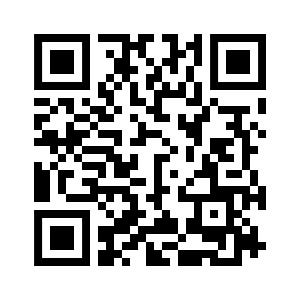   作者介紹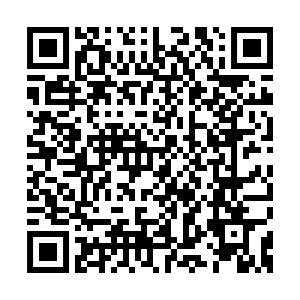  文章內容簡介原文詞語解釋 / 白話語譯 天下事有難易乎？為(1)之，則難者亦易矣；不為，則易者亦難矣。人(2)之為學有難易乎？學之，則難者亦易矣；不學，則易者亦難矣。吾(3)資 (4)之 (5)昏，不(6)逮人也；吾(7)材之(8)庸，不逮人也；(9)旦旦而學之，久而不(10)怠焉，(11)迄乎成，而亦不知其昏與庸也。吾資之(12)聰，(13)倍人也；吾材之敏，倍人也；(14)屏棄而不用，其與昏與庸無以異也。聖人之道，(15)卒於魯也傳(16)之。(17)然則昏庸聰敏之用，豈有常哉？蜀之(18)鄙有二僧，其一貧，其一富。貧者語於富者曰：「吾欲(19)之南海，何如？」富者曰：「(20)子何恃而往？」曰：「吾一瓶一缽足矣。」富者曰：「吾數年來欲買舟而下，猶未能也。子何恃而往？」越明年，貧者自南海還，以告富者，富者有(21)慚色。西蜀之去南海，不知幾千里也，僧之富者不能至，而貧者至焉。(22)人之立志，顧不如蜀鄙之僧哉？是故聰與敏，可恃而不可恃也；自恃其聰與敏而不學者，自敗者也。昏與庸，可(23)限而不可限也；(24)不自限其昏與庸而力學不倦，自力者也。之：________________；之：________________；資：____________；(4)之：____________；(5) 昏：____________；(6)逮：____________；(7) 材：____________；(8)庸：____________；(9)旦旦：____________；(10)怠：____________；(11)迄：____________；(12)聰：____________；(13)倍：____________；(14)屏：____________；(15)卒：____________；(16)之：____________；(17)然則昏庸聰敏之用，豈有常哉？：__________________________________________________________________________________(18)鄙：____________；(19)之：____________；(20)子何恃而往？：________________________(21)慚色：______________；(22) 人之立志，顧不如蜀鄙之僧哉？：__________________________________________________________________________________(23)限：______________；(24)不自限其昏與庸而力學不倦，自力者也：__________________________________________________________________________________